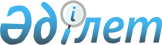 Об утверждении регламентов государственных услуг в сфере религиозной деятельности
					
			Утративший силу
			
			
		
					Постановление акимата Карагандинской области от 28 мая 2014 года № 25/13. Зарегистрировано Департаментом юстиции Карагандинской области 3 июля 2014 года № 2672. Утратило силу постановлением акимата Карагандинской области от 30 июня 2015 года № 35/09      Сноска. Утратило силу постановлением акимата Карагандинской области от 30.06.2015 № 35/09 (вводится в действие по истечении десяти календарных дней после дня его первого официального опубликования).      Примечание РЦПИ:

      В тексте документа сохранена пунктуация и орфография оригинала.

      В соответствии с Законами Республики Казахстан от 23 января 2001 года "О местном государственном управлении и самоуправлении в Республике Казахстан", от 15 апреля 2013 года "О государственных услугах" и постановлением Правительства Республики Казахстан от 24 февраля 2014 года № 137 "Об утверждении стандартов государственных услуг в сфере религиозной деятельности", акимат Карагандинской области ПОСТАНОВЛЯЕТ:



      1. Утвердить прилагаемые регламенты государственных услуг в сфере религиозной деятельности:



      1) "Проведение регистрации и перерегистрации лиц, осуществляющих миссионерскую деятельность";



      2) "Выдача решения об утверждении расположения специальных стационарных помещений для распространения религиозной литературы и иных информационных материалов религиозного содержания, предметов религиозного назначения";



      3) "Выдача решения о согласовании расположения помещений для проведения религиозных мероприятий за пределами культовых зданий (сооружений)".



      2. Отменить постановление акимата Карагандинской области от 04 мая 2014 года № 23/10 "Об утверждении регламентов государственных услуг в сфере религиозной деятельности".



      3. Контроль за исполнением настоящего постановления возложить на курирующего заместителя акима области.



      4. Постановление "Об утверждении регламентов государственных услуг в сфере религиозной деятельности" вводится в действие по истечении десяти календарных дней после дня его первого официального опубликования.      Аким Карагандинской области                Б. Абдишев

Утвержден

постановлением акимата

Карагандинской области

от 28 мая 2014 года № 25/13 

Регламент государственной услуги

"Проведение регистрации и перерегистрации лиц,

осуществляющих миссионерскую деятельность" 

1. Общие положения

      1. Настоящий Регламент государственной услуги "Проведение регистрации и перерегистрации лиц, осуществляющих миссионерскую деятельность" (далее – государственная услуга) разработан в соответствии с пунктом 3 статьи 16 Закона Республики Казахстан от 15 апреля 2013 года "О государственных услугах".



      2. Государственная услуга "Проведение регистрации и перерегистрации лиц, осуществляющих миссионерскую деятельность" оказывается на основании Закона Республики Казахстан от 11 октября 2011 года "О религиозной деятельности и религиозных объединениях" и Стандарта государственной услуги "Проведение регистрации и перерегистрации лиц, осуществляющих миссионерскую деятельность", утвержденного постановлением Правительства Республики Казахстан от 24 февраля 2014 года № 137 "Об утверждении стандартов государственных услуг в сфере религиозной деятельности" (далее – Стандарт).



      3. Государственная услуга оказывается акиматом Карагандинской области (далее – услугодатель), государственное учреждение "Управление по делам религий Карагандинской области" (далее - управление) осуществляет прием заявлений и выдачу результатов оказания государственной услуги.



      4. Форма оказываемой государственной услуги: бумажная.



      5. Результатом оказываемой государственной услуги является свидетельство о регистрации (перерегистрации) миссионера по форме, согласно приложению 1 Стандарта, либо мотивированный ответ об отказе в оказании государственной услуги в случаях и по основаниям, предусмотренным пунктом 10 Стандарта. 

2. Описание порядка действий структурных

подразделений (работников) услугодателя в процессе

оказания государственной услуги

      6. Основанием для начала процедуры (действия) по оказанию государственной услуги является наличие заявления и прилагаемых документов услугополучателя согласно пункту 9 Стандарта.



      7. Процедуры (действия), входящие в состав процесса оказания государственной услуги.



      1) канцелярия управления принимает документы от услугополучателя, проверяя их на полноту и соответствие пункту 9 Стандарта в течении 20 минут;



      2) соответствие документов пункту 9 Стандарта является основанием для регистрации документов в журнале и выдачи услугополучателю копии заявления услугополучателя со штампом, содержащая дату и время приема документов, с указанием фамилии, имени, отчества лица принявшего документы;



      3) регистрация документов и выдача услугополучателю копии заявления услугополучателя со штампом, содержащая дату и время приема документов, с указанием фамилии, имени, отчества лица принявшего документы, осуществляется в течение 10 минут;



      4) регистрация документов является основанием для рассмотрения их услугодателем;



      5) ответственный сотрудник при проведении религиоведческой экспертизы для получения заключения по материалам уведомляет услугополучателя о приостановлении оказания государственной услуги с указанием его срока в течение двух рабочих дней со дня приостановления. Срок регистрации приостанавливается;



      6) ответственный сотрудник рассматривает документы и подготавливает свидетельство о регистрации (перерегистрации) миссионера, либо мотивированный ответ об отказе в предоставлении государственной услуги в письменном виде и предоставляет их акиму области в течение 22 (не считая время проведения религиоведческой экспертизы) календарных дней с момента получения документов;



      7) подписание акимом области свидетельства о регистрации (перерегистрации) миссионера либо мотивированного ответа об отказе в предоставлении государственной услуги;



      8) подписанное свидетельство о регистрации (перерегистрации) миссионера либо мотивированный ответ об отказе в предоставлении государственной услуги в письменном виде является основанием для его внесения в журнал регистрации;



      9) регистрация свидетельства о регистрации (перерегистрации) миссионера либо мотивированного ответа об отказе в предоставлении государственной услуги в письменном виде осуществляется управлением в течение 10 минут с момента их получения;



      10) зарегистрированное свидетельство о регистрации (перерегистрации) миссионера либо мотивированный ответ об отказе в предоставлении государственной услуги в письменном виде является основанием для отправки почтой либо выдачи нарочно услугополучателю. 

3. Описание порядка взаимодействия структурных

подразделений (работников) услугодателя в процессе

оказания государственной услуги

      8. В процессе оказания государственной услуги задействованы следующие структурные подразделения (работники) услугодателя:



      1) канцелярия управления;



      2) аким области;



      3) руководитель управления;



      4) ответственный сотрудник.



      9. Описание последовательности процедур (действий) между структурными подразделениями (работниками) услугодателя:



      1) канцелярия управления принимает документы от услугополучателя, регистрирует документы в журнале регистрации и выдача услугополучателю копии заявления услугополучателя со штампом, содержащая дату и время приема документов, с указанием фамилии, имени, отчества лица принявшего документы осуществляется в течение 30 минут;



      2) ответственный сотрудник вносит в акимат области зарегистрированные документы для ознакомления акиму до конца рабочего дня;



      3) аким области ознакамливается и отписывает документы руководителю управления в течение 2 календарных дней с момента внесения их ответственным сотрудником;



      4) руководитель управления отписывает на исполнение ответственному сотруднику в течение 4 часов;



      5) ответственный сотрудник при проведении религиоведческой экспертизы для получения заключения по материалам уведомляет услугополучателя о приостановлении оказания государственной услуги с указанием его срока в течение двух рабочих дней со дня приостановления. Срок регистрации приостанавливается;



      6) ответственный сотрудник рассматривает документы, подготавливает свидетельство о регистрации (перерегистрации) миссионера либо мотивированный ответ об отказе в предоставлении государственной услуги в письменном виде в течение 22 календарных дней с момента получения документов;



      7) руководитель управления рассматривает и визирует свидетельство о регистрации (перерегистрации) миссионера либо мотивированный ответ об отказе в предоставлении государственной услуги в письменном виде в течение 1 дня;



      8) ответственный сотрудник завизированное свидетельство о регистрации (перерегистрации) миссионера, либо мотивированный ответ об отказе в предоставлении государственной услуги в письменном виде вносит в акимат области до конца рабочего дня;



      9) аким области подписывает в течение 2 календарных дней свидетельство о регистрации (перерегистрации) миссионера либо мотивированный ответ об отказе в предоставлении государственной услуги;



      10) канцелярия управления регистрирует свидетельство о регистрации (перерегистрации) миссионера либо мотивированный ответ об отказе в предоставлении государственной услуги в течение 30 минут;



      11) канцелярия управления отправляет услугополучателю свидетельство о регистрации (перерегистрации) миссионера либо мотивированный ответ об отказе в предоставлении государственной услуги в письменном виде в день регистрации.



      10. Адреса и телефоны услугодателя и управления указаны в приложении 1, 2 настоящего Регламента.



      11. Описание последовательности процедур (действий) между структурными подразделениями (работниками) услугодателя с указанием длительности каждой процедуры (действия) приведено в блок-схеме согласно приложению 3 настоящего Регламента.



      12. Справочник бизнес-процессов оказания государственной услуги "Проведение регистрации и перерегистрации лиц, осуществляющих миссионерскую деятельность" приведен в приложении 4 к настоящему Регламенту.



      13. Обжалование решений, действий (бездействия) услугодателя и (или) его должностных лиц, по вопросам оказания государственной услуги, осуществляется в соответствии с главой 3 Стандарта.

Приложение 1

к регламенту государственной

услуги "Проведение регистрации

и перерегистрации лиц, осуществляющих

миссионерскую деятельность" 

Адрес услугодателя

Приложение 2

к регламенту государственной

услуги "Проведение регистрации

и перерегистрации лиц, осуществляющих

миссионерскую деятельность" 

Адрес и телефоны управления

Приложение 3

к регламенту государственной

услуги "Проведение регистрации

и перерегистрации лиц, осуществляющих

миссионерскую деятельность" 

Блок-схема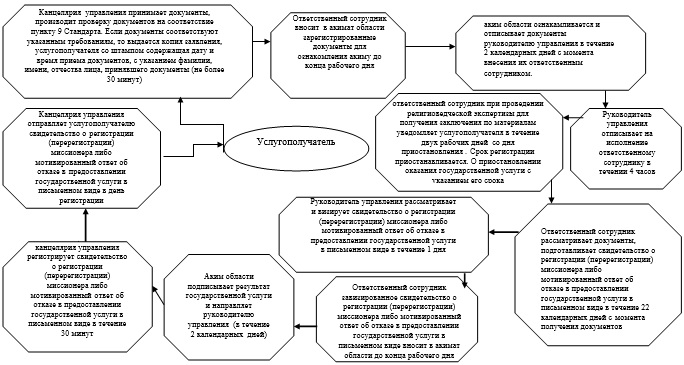 

Приложение 4

к регламенту государственной

услуги "Проведение регистрации

и перерегистрации лиц, осуществляющих

миссионерскую деятельность" 

Справочник

бизнес-процессов оказания государственной услуги

"Проведение регистрации и перерегистрации лиц,

осуществляющих миссионерскую деятельность"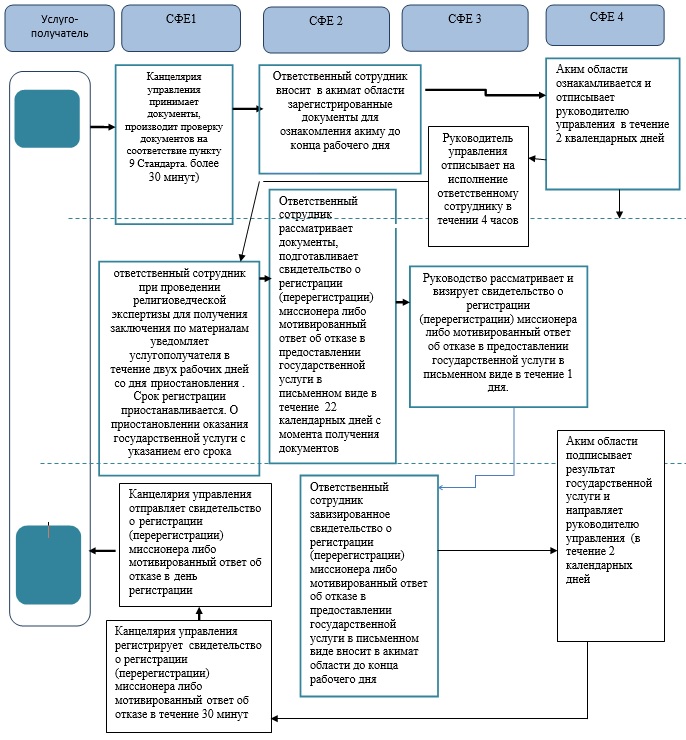       *СФЕ - структурно-функциональная единица: взаимодействие структурных подразделений (работников) услугодателя;

      СФЕ 1 – канцелярия управления;

      СФЕ 2 – ответственный сотрудник;

      СФЕ 3 – руководитель управления;

      СФЕ 4 – аким области.

Утвержден

постановлением акимата

Карагандинской области

от 28 мая 2014 года № 25/13 

Регламент государственной услуги

"Выдача решения об утверждении расположения специальных

стационарных помещений для распространения религиозной

литературы и иных информационных материалов религиозного

содержания, предметов религиозного назначения" 

1. Общие положения

      1. Настоящий Регламент государственной услуги "Выдача решения об утверждении расположения специальных стационарных помещений для распространения религиозной литературы и иных информационных материалов религиозного содержания, предметов религиозного назначения" разработан в соответствии с пунктом 3 статьи 16 Закона Республики Казахстан от 15 апреля 2013 года "О государственных услугах".



      2. Государственная услуга "Выдача решения об утверждении расположения специальных стационарных помещений для распространения религиозной литературы и иных информационных материалов религиозного содержания, предметов религиозного назначения" оказывается на основании Закона Республики Казахстан от 11 октября 2011 года "О религиозной деятельности и религиозных объединениях" и Стандарта государственной услуги "Выдача решения об утверждении расположения специальных стационарных помещений для распространения религиозной литературы и иных информационных материалов религиозного содержания, предметов религиозного назначения", утвержденного постановлением Правительства Республики Казахстан от 24 февраля 2014 года № 137 "Об утверждении стандартов государственных услуг в сфере религиозной деятельности" (далее – Стандарт).



      3. Государственная услуга оказывается акиматом Карагандинской области (далее – услугодатель), государственное учреждение "Управление по делам религий Карагандинской области" (далее - управление) осуществляет прием заявлений и выдачу результатов оказания государственной услуги.



      4. Форма оказываемой государственной услуги: бумажная.



      5. Результат оказания государственной услуги - решение об утверждении расположения специальных стационарных помещений для распространения религиозной литературы и иных информационных материалов религиозного содержания, предметов религиозного назначения. 

2. Описание порядка действий структурных

подразделений (работников) услугодателя в процессе

оказания государственной услуги

      6. Основанием для начала процедуры (действия) по оказанию государственной услуги является наличие заявления и прилагаемых документов услугополучателя согласно пункту 9 Стандарта.



      7. Процедуры (действия), входящие в состав процесса оказания государственной услуги:



      1) канцелярия управления принимает документы от услугополучателя, проверяя их на полноту и соответствие пункту 9 Стандарта в течение 20 минут;



      2) соответствие документов пункту 9 Стандарта является основанием для регистрации документов в журнале и выдачи услугополучателю копии заявления услугополучателя со штампом, содержащая дату и время приема документов, с указанием фамилии, имени, отчества лица принявшего документы;



      3) регистрация документов и выдача услугополучателю копии заявления услугополучателя, содержащая дату и время приема документов, с указанием фамилии, имени, отчества лица принявшего документы осуществляется в течение 10 минут;



      4) регистрация документов является основанием для рассмотрения их услугодателем;



      5) ответственный сотрудник рассматривает документы и подготавливает проект решения в письменном виде и предоставляет их акиму области в течение 20 календарных дней с момента получения документов;



      6) аким области подписывает решение;



      7) подписанное решение является основанием для его внесения в журнал регистрации;



      8) регистрация решения осуществляется в течение 10 минут с момента их получения;



      9) зарегистрированное решение является основанием для отправки почтой либо выдачи нарочно услугополучателю;



      10) канцелярия управления отправляет услугополучателю решение в день регистрации. 

3. Описание порядка взаимодействия структурных

подразделений (работников) услугодателя в процессе

оказания государственной услуги

      8. В процессе оказания государственной услуги участвуют следующие структурные подразделения (работники) услугодателя:



      1) канцелярия управления;



      2) аким области;



      3) руководитель управления;



      4) ответственный сотрудник.



      9. Описание последовательности процедур (действий) между структурными подразделениями (работниками) услугодателя:



      1) канцелярия управления принимает документы от услугополучателя, регистрирует документы в журнале регистрации и выдача услугополучателю копии заявления услугополучателя со штампом, содержащая дату и время приема документов, с указанием фамилии, имени, отчества лица принявшего документы осуществляется в течение 30 минут;



      2) ответственный сотрудник вносит в акимат области зарегистрированные документы для ознакомления акиму области до конца рабочего дня;



      3) аким области ознакамливается и отписывает документы руководителю управления в течение 2 календарных дней с момента внесения их ответственным сотрудником;



      4) руководитель управления отписывает на исполнение ответственному сотруднику в течение 4 часов;



      5) ответственный сотрудник рассматривает документы, подготавливает проект решения в течение 20 календарных дней с момента получения документов;



      6) руководитель управления рассматривает и визирует проект решения в течение 1 дня;



      7) ответственный сотрудник завизированный проект решения вносит в акимат области до конца рабочего дня;



      8) аким области подписывает в течение 2 календарных дней решение;



      9) решение регистрируется в течение 30 минут;



      10) канцелярия управления отправляет услугополучателю решение в день регистрации.



      10. Адреса и телефоны услугодателя и управления указаны в приложении 1, 2 настоящего Регламента.



      11. Описание последовательности процедур (действий) между структурными подразделениями (работниками) услугодателя с указанием длительности каждой процедуры (действия) приведено в блок-схеме согласно приложению 3 настоящего Регламента.



      12. Справочник бизнес-процессов оказания государственной услуги "Выдача решения об утверждении расположения специальных стационарных помещений для распространения религиозной литературы и иных информационных материалов религиозного содержания, предметов религиозного назначения" приведен в приложении 4 к настоящему Регламенту.



      13. Обжалование решений, действий (бездействия) услугодателя и (или) его должностных лиц, по вопросам оказания государственной услуги, осуществляется в соответствии с главой 3 Стандарта.

Приложение 1

к регламенту государственной услуги

"Выдача решения об утверждении

расположения специальных стационарных

помещений для распространения религиозной

литературы и иных информационных

материалов религиозного содержания,

предметов религиозного назначения" 

Адрес услугодателя

Приложение 2

к регламенту государственной услуги

"Выдача решения об утверждении

расположения специальных стационарных

помещений для распространения религиозной

литературы и иных информационных

материалов религиозного содержания,

предметов религиозного назначения" 

Адрес и телефоны управления

Приложение 3

к регламенту государственной услуги

"Выдача решения об утверждении

расположения специальных стационарных

помещений для распространения религиозной

литературы и иных информационных

материалов религиозного содержания,

предметов религиозного назначения" 

Блок-схема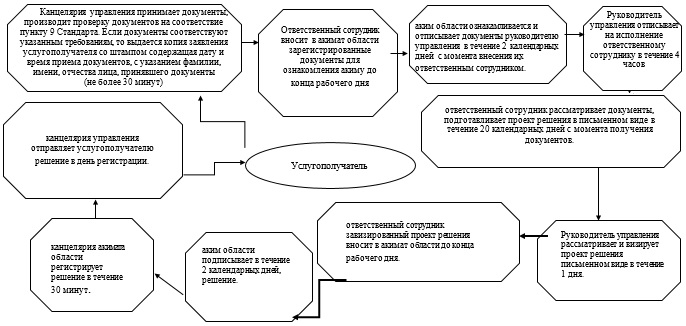 

Приложение 4

к регламенту государственной услуги

"Выдача решения об утверждении

расположения специальных стационарных

помещений для распространения религиозной

литературы и иных информационных

материалов религиозного содержания,

предметов религиозного назначения" 

Справочник

бизнес-процессов оказания государственной услуги

"Выдача решения об утверждении расположения специальных

стационарных помещений для распространения религиозной

литературы и иных информационных материалов религиозного

содержания, предметов религиозного назначения"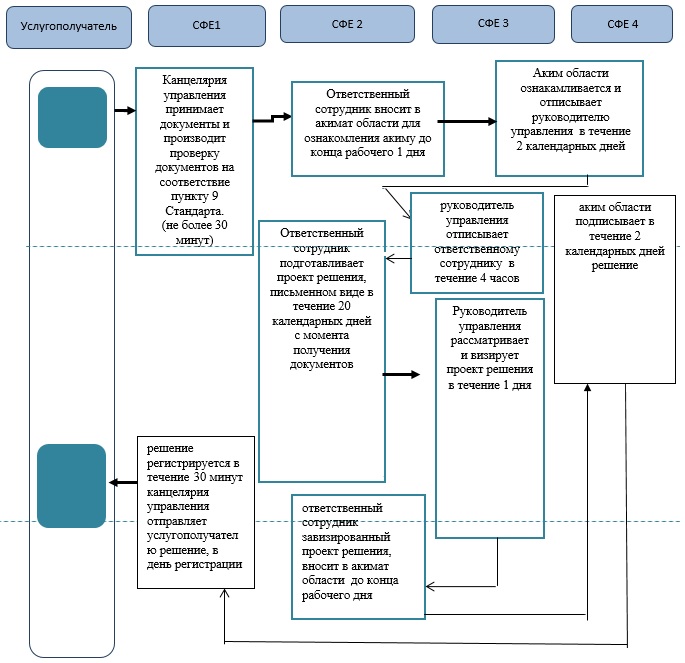       *СФЕ - структурно-функциональная единица: взаимодействие структурных подразделений (работников) услугодателя,

      СФЕ 1 – канцелярия управления;

      СФЕ 2 – ответственный сотрудник;

      СФЕ 3 – руководитель управления;

      СФЕ 4 – аким области.

Утвержден

постановлением акимата

Карагандинской области

от 28 мая 2014 года № 25/13 

Регламент государственной услуги

"Выдача решения о согласовании расположения помещений

для проведения религиозных мероприятий за пределами

культовых зданий (сооружений)" 

1. Общие положения

      1. Настоящий Регламент государственной услуги "Выдача решения о согласовании расположения помещений для проведения религиозных мероприятий за пределами культовых зданий (сооружений)" разработан в соответствии с пунктом 3 статьи 16 Закона Республики Казахстан от 15 апреля 2013 года "О государственных услугах".



      2. Государственная услуга "Выдача решения о согласовании расположения помещений для проведения религиозных мероприятий за пределами культовых зданий (сооружений)" оказывается на основании Закона Республики Казахстан от 11 октября 2011 года "О религиозной деятельности и религиозных объединениях" и Стандарта государственной услуги "Выдача решения о согласовании расположения помещений для проведения религиозных мероприятий за пределами культовых зданий (сооружений)", утвержденного постановлением Правительства Республики Казахстан от 24 февраля 2014 года № 137 "Об утверждении стандартов государственных услуг в сфере религиозной деятельности" (далее – Стандарт).



      3. Государственная услуга оказывается акиматом Карагандинской области (далее – услугодатель), государственное учреждение "Управление по делам религий Карагандинской области" (далее - управление) осуществляет прием заявлений и выдачу результатов оказания государственной услуги



      4. Форма оказываемой государственной услуги: бумажная.



      5. Результат оказания государственной услуги - письмо-согласование о согласовании расположения помещения для проведения религиозных мероприятий за пределами культовых зданий (сооружений), либо мотивированный ответ об отказе в оказании государственной услуги в случае и по основаниям, предусмотренным пунктом 10 Стандарта. 

2. Описание порядка действий структурных

подразделений (работников) услугодателя в процессе

оказания государственной услуги

      6. Основанием для начала процедуры (действия) по оказанию государственной услуги является наличие заявления и прилагаемых документов услугополучателя согласно пункту 9 Стандарта.



      7. Процедуры (действия), входящие в состав процесса оказания государственной услуги:



      1) канцелярия управления принимает документы от услугополучателя, проверяя их на полноту и соответствие пункту 9 Стандарта в течении 20 минут;



      2) соответствие документов пункту 9 Стандарта является основанием для регистрации документов в журнале и выдачи услугополучателю копии заявления услугополучателя со штампом, содержащую дату и время приема документов, с указанием фамилии, имени, отчества лица принявшего документы;



      3) регистрация документов и выдача услугополучателю копии заявления услугополучателя со штампом, содержащая дату и время приема документов, с указанием фамилии, имени, отчества лица принявшего документы осуществляется в течение 10 минут;



      4) регистрация документов является основанием для рассмотрения их услугодателем;



      5) ответственный сотрудник рассматривает документы и подготавливает проект письма-согласования, либо мотивированного ответа об отказе в предоставлении государственной услуги в письменном виде в течение 21 календарных дней с момента получения документов;



      6) аким области подписывает письмо-согласование, либо мотивированный ответ об отказе в предоставлении государственной услуги;



      7) подписанное письмо-согласование, либо мотивированного ответа об отказе в предоставлении государственной услуги в письменном виде является основанием для его внесения в журнал регистрации;



      8) регистрация письма-согласования, либо мотивированного ответа об отказе в предоставлении государственной услуги в письменном виде осуществляется канцелярией управления в течение 10 минут с момента их получения;



      9) зарегистрированное письмо-согласование либо мотивированный ответ об отказе в предоставлении государственной услуги в письменном виде является основанием для отправки почтой либо выдачи нарочно услугополучателю;



      10) канцелярия управления отправляет услугополучателю письмо-согласование либо мотивированный ответ об отказе в предоставлении государственной услуги в письменном виде в день регистрации. 

3. Описание порядка взаимодействия структурных

подразделений (работников) услугодателя в процессе

оказания государственной услуги

      8. В процессе оказания государственной услуги участвуют следующие структурные подразделения (работники) услугодателя:



      1) канцелярия управления;



      2) аким области;



      3) руководитель управления;



      4) ответственный сотрудник.



      9. Описание последовательности процедур (действий) между структурными подразделениями (работниками) услугодателя:



      1) канцелярия управления принимает документы от услугополучателя, регистрирует документы в журнале регистрации и выдача услугополучателю копии заявления услугополучателя со штампом, содержащая дату и время приема документов, с указанием фамилии, имени, отчества лица принявшего документы осуществляется в течение 30 минут;



      2) ответственный сотрудник вносит в акимат области зарегистрированные документы для ознакомления акиму области до конца рабочего дня;



      3) аким области ознакамливается и отписывает документы руководителю управления в течение 2 календарных дней с момента внесения их ответственным сотрудником;



      4) руководитель управления отписывает на исполнение ответственному сотруднику в течение 4 часов;



      5) ответственный сотрудник рассматривает документы, подготавливает проект письма-согласования либо мотивированного ответа об отказе в предоставлении государственной услуги в письменном виде в течение 21 календарного дня с момента получения документов;



      6) руководитель управления рассматривает и визирует проект письма-согласования, либо мотивированный ответ об отказе в предоставлении государственной услуги в письменном виде в течение 1 дня;



      7) ответственный сотрудник завизированный проект письма-согласования, либо мотивированный ответ об отказе в предоставлении государственной услуги в письменном виде вносит в акимат области до конца рабочего дня;



      8) аким области подписывает в течение 2 календарных дней письмо-согласование, либо мотивированный ответ об отказе в предоставлении государственной услуги;



      9) письмо-согласование либо мотивированный ответ об отказе в предоставлении государственной услуги регистрируется в течение 30 минут;



      10) канцелярия отправляет услугополучателю письмо-согласование либо мотивированный ответ об отказе в предоставлении государственной услуги в письменном виде в день регистрации.



      10. Адреса и телефоны услугодателя и управления указаны в приложении 1, 2 настоящего Регламента.



      11. Описание последовательности процедур (действий) между структурными подразделениями (работниками) услугодателя с указанием длительности каждой процедуры (действия) приведено в блок-схеме согласно приложению 3 настоящего Регламента.



      12. Справочник бизнес-процессов оказания государственной услуги "Выдача решения о согласовании расположения помещений для проведения религиозных мероприятий за пределами культовых зданий (сооружений)" приведен в приложении 4 к настоящему Регламенту.



      13. Обжалование решений, действий (бездействия) услугодателя и (или) его должностных лиц, по вопросам оказания государственной услуги, осуществляется в соответствии с главой 3 Стандарта.

Приложение 1

к регламенту государственной услуги

"Выдача решения о согласовании

расположения помещений для проведения

религиозных мероприятий за пределами

культовых зданий (сооружений)" 

Адрес услугодателя

Приложение 2

к регламенту государственной услуги

"Выдача решения о согласовании

расположения помещений для проведения

религиозных мероприятий за пределами

культовых зданий (сооружений)" 

Адрес и телефоны управления

Приложение 3

к регламенту государственной услуги

"Выдача решения о согласовании

расположения помещений для проведения

религиозных мероприятий за пределами

культовых зданий (сооружений)" 

Блок-схема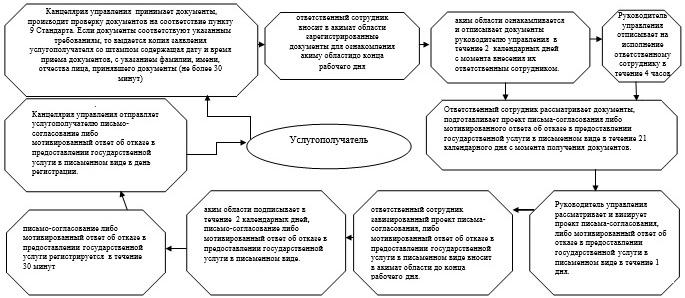 

Приложение 4

к регламенту государственной услуги

"Выдача решения о согласовании

расположения помещений для проведения

религиозных мероприятий за пределами

культовых зданий (сооружений)" 

Справочник

бизнес-процессов оказания государственной услуги

"Выдача решения о согласовании расположения помещений

для проведения религиозных мероприятий за пределами

культовых зданий (сооружений)"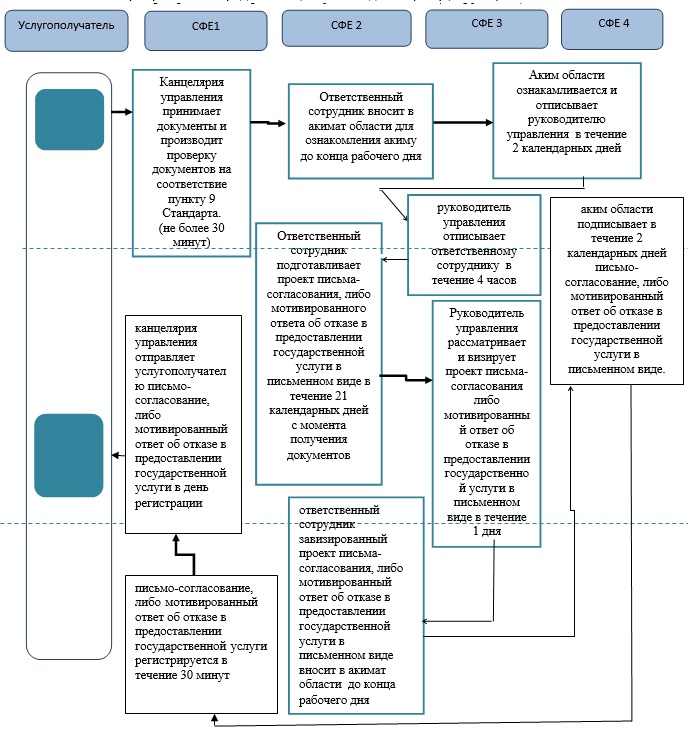       *СФЕ - структурно - функциональная единица: взаимодействие структурных подразделений (работников) услугодателя,

      СФЕ 1 – канцелярия управления;

      СФЕ 2 – ответственный сотрудник;

      СФЕ 3 – руководитель управления;

      СФЕ 4 – аким области.
					© 2012. РГП на ПХВ «Институт законодательства и правовой информации Республики Казахстан» Министерства юстиции Республики Казахстан
				№НаименованиеАдрес1Акимат Карагандинской областигород Караганда, улица Алиханова, 13№НаименованиеАдресНомера телефонов1Управление по делам религий Карагандинской областигород Караганда, улица Гоголя, 348-7212-56-56-93 8-7212-30-07-75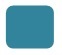 - начало или завершение оказания государственной услуги;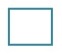 - наименование процедуры (действия) услугополучателя и (или) СФЕ;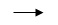 - переход к следующей процедуре (действию).№НаименованиеАдрес1Акимат Карагандинской областигород Караганда, улица Алиханова, 13№НаименованиеАдресНомера телефонов1Управление по делам религий Карагандинской областигород Караганда, улица Гоголя, 348-7212-56-56-93 8-7212-30-07-75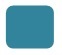 - начало или завершение оказания государственной услуги;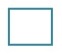 - наименование процедуры (действия) услугополучателя и (или) СФЕ;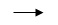 - переход к следующей процедуре (действию).№НаименованиеАдрес1Акимат Карагандинской областигород Караганда, улица Алиханова, 13№НаименованиеАдресНомера телефонов1ГУ Управление по делам религий Карагандинской областигород Караганда, улица Гоголя, 348-7212-56-56-93 8-7212-30-07-75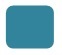 - начало или завершение оказания государственной услуги;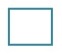 - наименование процедуры (действия) услугополучателя и (или) СФЕ;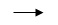 - переход к следующей процедуре (действию).